Kultusministerium: Als Kultusministerium wird in Deutschland traditionell die oberste Verwaltungsbehörde eines Bundeslandes für den Bereich Schule und Bildung – sowie teilweise auch für die Hochschulen und kulturelle Angelegenheiten – bezeichnet. Der Wortstamm Kultus (von lat. cultus) steht dabei ursprünglich für religiöse Angelegenheiten, die vor der Trennung von Staat und Kirche unter staatlicher Aufsicht standen und meist mit dem Schulwesen in einem Ministerium zusammengefasst waren.1990 gab es die Wiedervereinigung - aus der BRD und DDR entstand unser heutiges Deutschland mit 16 Bundesländern und rund 80 Millionen Einwohnern! Der neue Tag der deutschen Einheit ist nun der 3. Oktober.Bundeskanzlerin: Angela Merkel, Bundespraesident: Frank-Walter Steinmeier (od III. 2017)Předsednictví v Radě EU / Vorsitz im Rat der EU: Chorvatsko, první polovina roku 2020. Německo, druhá polovina roku 2020.Portugalsko, první polovina roku 2021. Slovinsko, druhá polovina roku 2021.Francie, první polovina roku 2022. Česká republika, druhá polovina roku 2022.„Společně pro zotavení Evropy“ / „Gemeinsam. Europa wieder stark machen“.https://www.consilium.europa.eu/de/council-eu/presidency-council-eu/ překonání důsledků koronavirové krize v dlouhodobém horizontu a ekonomické a sociální oživení;Evropa silnější a inovativnější;Evropa spravedlivá;Evropa udržitelná;Evropa ve znamení bezpečí a společných hodnot;Evropa jako silný aktér na světové scéně.Folgende Parteien sind im Bundestag, in einem Landtag oder im Europäischen Parlament vertreten (geordnet nach der Zahl der Mitglieder):BundeslandLandeshauptstadtBaden-WürttembergStuttgartBayernMünchenBerlinBerlinBrandenburgPotsdamBremenBremenHamburgHamburgHessenWiesbadenMecklenburg-VorpommernSchwerinNiedersachsenHannoverNordrhein-WestfalenDüsseldorfReinland-PfalzMainzSaarlandSaarbrückenSachsenDresdenSachsen-AnhaltMagdeburgSchleswig-HolsteinKielThüringenErfurt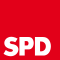 Sozialdemokratische Partei Deutschlands (SPD) Sociálnědemokratická stranaDie SPD versteht sich als eine Partei der linken Mitte. Freiheit, Gerechtigkeit und Solidarität sind für die SPD die Grundwerte des Demokratischen Sozialismus. Farbe: rot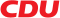 Christlich Demokratische Union Deutschlands (CDU) Křesťansko demokratická unieNach eigenen Angaben ist die CDU eine christlich-soziale, liberale und wertkonservative Volkspartei.Farben: schwarz, blau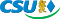 Christlich-Soziale Union in Bayern (CSU) Křesťansko sociální unieSchwesterpartei der CDU. Die CSU versteht sich als christlich-konservative Partei.Farben:  blau, grün, schwarz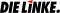 DIE LINKE Strana LeviceZiele der Linken Partei sind Überwindung des Kapitalismus und Aufbau des demokratischen Sozialismus. Farbe: rot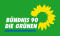 Bündnis 90/Die Grünen Spojenectví 90/ZeleníEin wesentlicher inhaltlicher Schwerpunkt der Partei ist die Umweltpolitik. Der Leitgedanke grüner Politik ist ökologische, ökonomische und soziale Nachhaltigkeit. Farbe: grün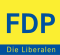 Freie Demokratische Partei (FDP) Svobodně demokratická stranaFDP ist eine liberale politische  Partei, deren wichtige Grundwerte die persönliche Freiheit und Verantwortung des Einzelnen sind.Farben: blau-gelb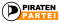 Piratenpartei Deutschland (PIRATEN)Die Partei sieht sich als Teil einer internationalen Bewegung zur Mitgestaltung des Wandels zur Informationsgesellschaft.  Sie charakterisiert sich selbst als sozial-liberal-progressiv.  Farbe: orange